Государственное учреждение 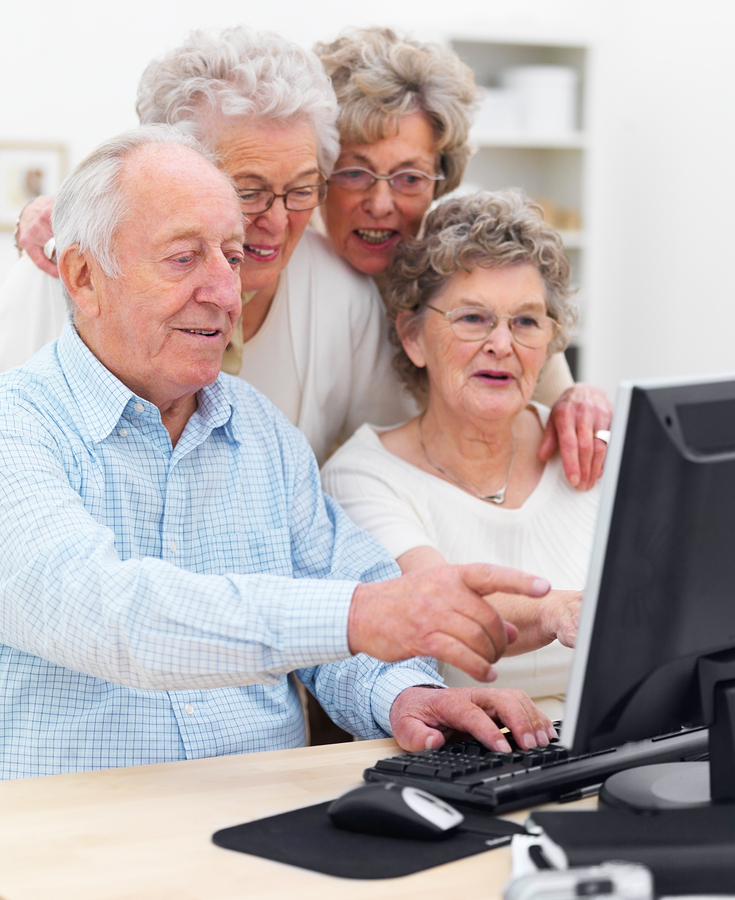 «Территориальный центр социального обслуживания населения Узденского района»Отделение дневного пребывания для граждан пожилого возраста информирует об открытии Компьютерных курсов для граждан 60+Обучение на компьютерных курсах позволит:научиться первичным навыкам работы с персональным компьютером;регистрироваться в социальных сетях;освоить мобильный телефон, научиться управлять основными функциями, работать с мобильными приложениями;научиться совершать коммунальные и иные платежи посредством сервиса «Интернет-банкинг» и «Мобильный банкинг»;совершать покупки в интернет-магазинах и многое другое.ТЕЛЕФОН ДЛЯ СПРАВОК: 60494НАШИ СПЕЦИАЛИСТЫ ВСЕГДА ГОТОВЫ ОТВЕТИТЬ НА ВАШИ ВОПРОСЫ И ПОМОЧЬ С РЕШЕНИЕМ ВАШИХ ПРОБЛЕМ